Literacy Listen to the story Duck in the Truck. This is one of topic books for this half term. Listen carefully, can you hear the rhyming words?https://youtu.be/m2pN3fI6eGI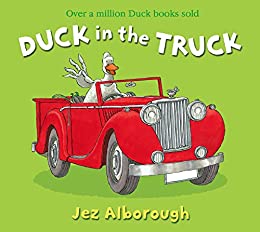 Maths Keep practising counting to 10. Can you show your adults a number on your fingers, a number of jumps, or claps? Can you represent numbers with marks on paper? Pick a number, can you draw that number of dots?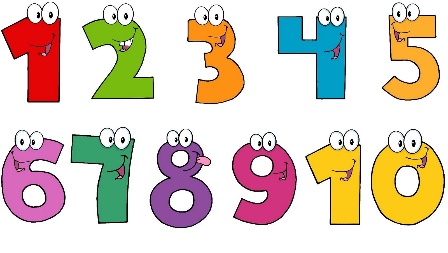 Phonics Adults, can you clap a simple rhythm to your child and ask your child to clap it back? When your child can do this easily, make it more challenging; add a stomp or a knee tap. 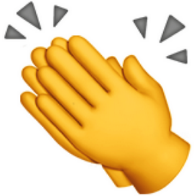 Speaking & ListeningHave a look around you and say the rhyme; [Child’s name, child’s name] what do you see?Child to say; I see a [object, person etc.] looking at me!Encourage child to reverse back; [Adult, adult] what do you see?Repeat this as many times as possible. 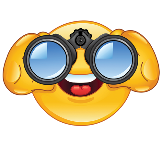 Physical Development Have a go at a Jo Wicks workout!https://youtu.be/uqLNxJe4L2IIt is quite challenging, but you will feel great after it. 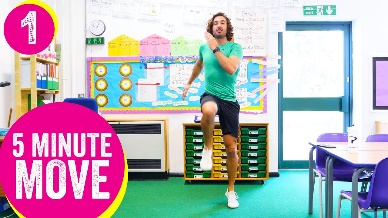 Expressive Arts and Design 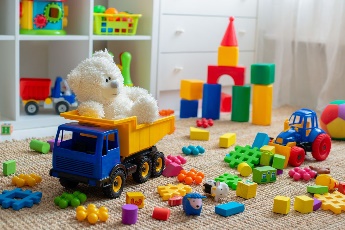 Choose one of your toys. Can you build a story around it? Does your teddy need rescuing from the top of a tower? Is your car the new Batmobile?